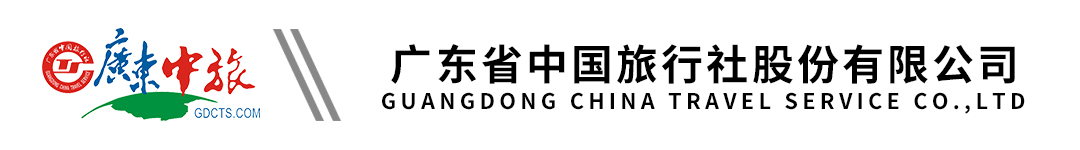 【全民游山东】 山东 夜宿台儿庄古城 青州古城 礼遇孔子 祈福泰山 欧韵青岛 泉城济南6城5日双飞特惠游行程单行程安排费用说明自费点其他说明产品编号CZL-20210115B7出发地广州市目的地临沂市行程天数5去程交通飞机返程交通飞机参考航班去程：广州-临沂 早上07:00-20:00起飞去程：广州-临沂 早上07:00-20:00起飞去程：广州-临沂 早上07:00-20:00起飞去程：广州-临沂 早上07:00-20:00起飞去程：广州-临沂 早上07:00-20:00起飞产品亮点★品质承诺：全程不入购物店，出行有保障。★品质承诺：全程不入购物店，出行有保障。★品质承诺：全程不入购物店，出行有保障。★品质承诺：全程不入购物店，出行有保障。★品质承诺：全程不入购物店，出行有保障。天数行程详情用餐住宿D1广州-临沂 -台儿庄（约150KM，2小时 ）早餐：X     午餐：√     晚餐：X   参考航班：台儿庄食为天客栈、江南人家、枕河客栈、伊景阁或者不低于以上标准质量的备选酒店D2台儿庄-尼山（约160KM,2.5小时）-泰安（约80KM,1.5小时 ）早餐：√     午餐：√     晚餐：X   参考航班：星程酒店（农业大学店）.如家睿泊云酒店.臻品传承酒店.锦华之星商务酒店或者不低于以上标准质量的备选酒店D3泰安-济南（约160KM,2.5小时 ）早餐：√     午餐：√     晚餐：X   参考航班：济南银座佳驿或者不低于以上标准质量的备选酒店D4济南-青州（约160KM,2.5小时）-青岛（约260KM,3.5小时）早餐：√     午餐：X     晚餐：√   参考酒店：城市便捷银海大世界店、雅悦酒店台东步行街店、青岛容锦酒店台东步行街店、青岛金山城商务酒店四流南路店或者不低于以上标准质量的备选酒店D5青岛-广州早餐：√     午餐：√     晚餐：X   温暖的家费用包含1.大交通：含往返机票经济舱，团队机票将统一出票，如遇政府或航空公司政策性调整燃油税费，在未出票的情况下将进行多退少补，敬请谅解。机票一经出，不得更改、不得签转、不得退票。1.大交通：含往返机票经济舱，团队机票将统一出票，如遇政府或航空公司政策性调整燃油税费，在未出票的情况下将进行多退少补，敬请谅解。机票一经出，不得更改、不得签转、不得退票。1.大交通：含往返机票经济舱，团队机票将统一出票，如遇政府或航空公司政策性调整燃油税费，在未出票的情况下将进行多退少补，敬请谅解。机票一经出，不得更改、不得签转、不得退票。费用不包含1.个人投保的旅游保险费、航空保险费、临时增加的燃油附加费,合同未约定由旅行社支付的费用（包括行程以外非合同约定活动项目所需的费用、自由活动期间发生的费用等）；1.个人投保的旅游保险费、航空保险费、临时增加的燃油附加费,合同未约定由旅行社支付的费用（包括行程以外非合同约定活动项目所需的费用、自由活动期间发生的费用等）；1.个人投保的旅游保险费、航空保险费、临时增加的燃油附加费,合同未约定由旅行社支付的费用（包括行程以外非合同约定活动项目所需的费用、自由活动期间发生的费用等）；项目类型描述停留时间参考价格景区小交通天外村或桃花源乘【景区小交通】（此费用上行30元，下行30元需自理，泰山景区大、坡度高，为轻松游览建议乘座环保车，为方便快速购票建议在游览泰山前交付导游）约25分钟上山至中天门（必须消费）25 分钟¥(人民币) 60.00景区缆车从中天门乘坐缆车【此费用自理100元/程，往返200元】到达南天门（缆车用时10分钟）（必须消费）10 分钟¥(人民币) 200.00套票一项目名称：泰安岱庙+青岛啤酒博物馆纯生之旅+青岛德国皇宫+海上看青岛120 分钟¥(人民币) 300.00预订须知一、报名参团须知，请认真阅读，并无异议后于指定位置签名确认：温馨提示一、行走过程中，若参与黄赌毒等一系列违法犯罪活动，产生的法律后果与经济损失，请自行承担。敬请洁身自好，做遵法守法好公民。报名材料提供有效证件保险信息建议出发时贵重物品、常用药品、御寒衣物等请随身携带，尽量不要托运，妥善保管自己的行李物品（特别是现金、有价证券以及贵重物品等）。行李延误或遗失属于不可抗力因素，我社将全力协助客人跟进后续工作，但我社对此不承担任何责任。根据中国民用航空总局规定：乘坐国内航班的客人一律禁止随身携带液态物品，但液态物品可办理行李托运手续；同时，禁止客人随身携带打火机、火柴乘坐民航飞机，每位客人只能随身携带1件物品，长宽高均不得超55×40×20厘米，重量不得超过5公斤，超过规定件数、重量或体积的限制，要按规定作为托运行李托运。免费托运限额体积不超过100×60×40厘米， 重量10公斤以内，超出重量和尺寸的行李需应支付超限额行李费。